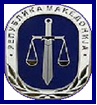 Основен  суд Штип, ул.„Генерал Михајло Апостолски“- Штип бр.18,телефон 032/392-455 е-маил: contact@osstip.mkТЕНДЕРСКА ДОКУМЕНТАЦИЈА ЗА ПОЕДНОСТАВЕНА ОТВОРЕНА ПОСТАПКАЗА НАБАВКА НА СТОКИ- Електрична енергија на пазарот на електрична енергија од лиценциран снабдувач за потребите на Основен суд ШтипШтип, МАРТ 2020Врз основа на член 49 и 81 од Законот за јавните набавки (Службен весник на РМ бр.24/19), подготвена е:ТЕНДЕРСКА ДОКУМЕНТАЦИЈАЗа поедноставена отворена постапка за набавка на електрична енергија на пазарот на електрична енергија од лиценциран снабдувач за потребите на Основен суд Штип,кои се директни потрошувачи приклучени на електродистрибутивна мрежа на Операторот на Дистрибуривен систем (ОДС) - ЕВН Електродистрибуција.Тендерската документација содржи:1. ОПШТИ ИНФОРМАЦИИ1.1 Дефиниции1.1.1 Одредени поими употребени во оваа тендерска документација го имаат следново значење:„Договор за јавна набавка“ е договор склучен во писмена форма меѓу еден или повеќе економски оператори и договорниот орган чиј предмет е снабдување стоки и обезбедување услуги;„Постапка за јавна набавка“ е постапка што ја спроведува договорниот орган, чија цел или дејство е купување или стекнување стоки и услуги;„Економски оператор“ е секое физичко или правно лице или група такви лица, вклучувајќи ги и сите привремени здружувања, кои на пазарот или во постапките за јавни набавки нудат стоки и услуги;„Понудувач“ е економски оператор кој поднел понуда;„Носител на набавката“ е понудувач или група на понудувачи кои склучиле договор за јавна набавка;„Подизведувач“ е правно или физичко лице кое за понудувачот, со кој договорниот орган склучил договор за јавна набавка или рамковна спогодба, снабдува стоки, обезбедува услуги или изведува работи што се директно поврзани со извршувањето на договорот или рамковната спогодба;„Тендерска документација“ е секој документ изработен од страна на договорниот орган или на кој упатува договорниот орган, а со кој се опишуваат или се утврдуваат елементите на одредена набавка или постапка, вклучувајќи го и огласот за јавна набавка, претходното информативно известување или периодичното индикативно известување кое се користи како замена за оглас за јавна набавка, техничкитеспецификации, описната документација, предложените услови на договорот, обрасците што ги пополнуваат кандидатите или понудувачите, информациите за општоприменливите прописи и сета дополнителна документација;„Технички спецификации“ се:во случај на јавна набавка на стоки или услуги, спецификација со која се дефинираат карактеристиките на производот или услугата, како што се ниво на квалитет, влијание врз животната средина и климатски влијанија, опис на сите услови (вклучувајќи и пристапност за лица со хендикеп) и оценка на сообразноста, ниво на изведба, користење на производот, безбедност или димензии, вклучувајќи ги и релевантните барања за производот во однос на називот под кој се продава, терминологијата, симболите, тестирањата и методите за тестирање, пакувањето, означувањето и етикетирањето, како и инструкции за користење, производствени процеси и методи во секоја фаза од животниот век на стоките или услугите, како и постапки за оценување на сообразноста;„Еквивалентно“ значи дека понудената стока или услуга има исти или подобри технички карактеристики од оние наведени во техничката спецификација на предметот на набавка;„Прифатлива понуда" е понуда поднесена од понудувачот, која ги исполнува условите за утврдување способност, потребите и барањата на договорниот орган наведени во техничките спецификации и останатата тендерска документација, што е навремена, која нема невообичаено ниска цена, а чија конечна цена не ги надминува средствата обезбедени или кои може да се дообезбедат од договорниот орган согласно со овој закон;„Несоодветна понуда“ е понуда која не одговара на потребите и барањата на договорниот орган утврдени во тендерската документација без значителни промени;„Писмено“ или „во писмена форма“ e секој израз што се состои од зборови или бројки што можат да се прочитаат, умножат и дополнително да се соопштат, како и информации што се пренесуваат и чуваат со помош на електронски средства, под услов сигурноста на содржината да е обезбедена и потписот да може да се идентификува;„Електронско средство“ е електронска опрема за обработка и чување податоци (вклучувајќи и дигитална компресија), кои се пренесуваат, испорачуваат и примаат преку кабелски, радио или оптички средства или преку други електромагнетни средства;„Електронски систем за јавни набавки (во натамошниот текст: ЕСЈН)“ е единствен информациски систем достапен на интернет, кој се користи со цел да се овозможи поголема ефикасност, транспарентност и економичност во областа на јавните набавки;„Алтернативна понуда“ е понуда со која понудувачот нуди предмет на набавка кој ги задоволува минималните барања, односно стандарди што договорниот орган ги предвидел во тендерската документација, но на поинаков начин, со други технички карактеристики или методи, од оние кои биле утврдени со техничката спецификација.1.2 Договорен орган1.2.1 Договорен орган е Основен суд Штип,  ул:„Генерал Михајло Апостолски “ бр.18 Штип, телефон за контакт 032/392-455  електронска адреса contact@оsstip.mk, контакт лице Сузана Митровик телефон 076/475-374е-маил suzana.mitrovik.osstip@gmail.com1.3 Предмет на постапката за јавна набавка 1.3.1 Предмет на постапката за јавната набавка е набавка на стоки – Електрична енергија на пазарот на електрична енергија од лиценциран снабдувач за потребите на  Основен суд Штип.Детален опис на предметот на набавка е даден во техничките спецификации.1.3.2. Предметот на набавката е неделив. Економскиот оператор во својата понуда треба да ги вклучи сите составни делови. Во спротивно понудата ќе се смета за неприфатлива.1.3.3 Договорот за јавната набавка ќе биде со времетраење од 1 (една ) година.1.4 Применливи прописи1.4.1 Оваа постапка се спроведува согласно со Законот за јавните набавки („Службен весник на Република Македонија“ бр.24/2019) и важечките подзаконски акти, како и [материјалните прописи кои го уредуваат предметот на набавка].  1.4.2 При подготовка на својата понуда, економските оператори треба да ги имаат предвид важечките прописи од областа на даноците и другите јавни давачки, работните односи, работните услови, заштитата при работа, заштита на личните податоци. Сите прописи може да се најдат во соодветните изданија на Службен весник на Република Северна Македонија. Дополнителни податоци во однос на важечките прописи од горенаведените области, понудувачот може да добие од Управата за јавни приходи, Царинската управа и Министерството за финансии (за даноците и другите јавни давачки), Министерството за труд и социјална политика (за работните односи, работните услови и заштитата при работа), Дирекцијата за заштита на личните податоци (за заштита на личните податоци).1.5 Општи мерки за спречување на корупцијата1.5.1 Договорниот орган, во постапката за јавна набавка и при извршување на договорот, ќе ги преземе сите потребни мерки со цел навремено откривање на корупцијата и отстранување или намалување на штетните последици од истата.1.6 Вид на постапка за јавна набавка1.6.1 Договорот за јавна набавка ќе се додели со примена на поедноставена отворена постапка. 1.6.2 Оваа постапка се спроведува со користење на електронски средства преку Електронскиот систем за јавни набавки (во натамошниот текст: ЕСЈН), достапен на следнава интернет адреса https://www.e-nabavki.gov.mk и Правилникот за начинот на користење на електронскиот систем за јавни набавки („Службен весник на Република Северна Македонија“ бр. 64/2019).1.7 Посебни начини за доделување на договорот за јавна набавка1.7.1 Електронска аукција1.7.1.1 Договорот за јавна набавка ќе се додели со користење електронска аукција со цел добивање нови цени коригирани надолу, односно нови вредности за одредени елементи од понудите. 1.7.1.2 Предмет на електронската аукција ќе биде:само цената, кога критериум за избор на најповолна понуда е само најниската цена.[Напомена: делот на понудата кој ќе биде предмет на е-аукција треба да се определи и изрази во бројки или %].1.7.1.3 Сите понудувачи што поднеле прифатливи понуди, истовремено ќе се поканат да достават нови цени или нови вредности за делот на понудата кој е предмет на електронска аукција.1.7.1.4 Сите понудувачи во секоја фаза од аукцијата ќе имаат пристап до информациите кои ќе им овозможат во секое време да го утврдат својот ранг. 1.7.1.5 Доколку во постапката за јавна набавка остане само една прифатлива понуда, електронска аукција нема да се спроведе.1.7.1.6 По завршувањето на електронската аукција, доколку предметот на набавката или поединечниот дел се состои од повеќе ставки, цената на секоја од поединечните ставки ќе се пресметува со соодветно намалување кое ќе биде еднакво на процентот на намалување на цената на првичната понуда на избраниот најповолен понудувач (пред електронската аукција) и цената на последната понуда (по завршувањето на аукцијата). 2. ПОЈАСНУВАЊЕ, ИЗМЕНУВАЊЕ И ДОПОЛНУВАЊЕ НА ТЕНДЕРСКАТА ДОКУМЕНТАЦИЈА2.1 Достапност на тендерската документација2.1.1 Тендерската документација е достапна на секој заинтересиран економски оператор преку ЕСЈН во формат кој економските оператори може директно да го користат.2.2 Појаснување на тендерската документација2.2.1 Економскиот оператор може да побара појаснување на тендерската документација преку модулот „Прашања и одговори“ на ЕСЈН, најмалку шест дена пред крајниот рок за поднесување на понудите.2.2.2 Појаснувањето договорниот орган ќе го достави преку истиот модул, без да го открие идентитетот на економскиот оператор кој го поставил прашањето, за што економските оператори што презеле тендерска документација ќе добијат автоматско електронско известување дека е даден одговор на поставеното прашање.2.3 Изменување и дополнување на тендерската документација2.3.1 Договорниот орган може, по свое наоѓање или врз основа на поднесените прашања за објаснување поднесени од страна на економските оператори, да ја измени или да ја дополни тендерската документација, при што во најкус можен рок, но не подоцна од четири дена пред истекот на крајниот рок за поднесување на понудите ги прави достапни измените и дополнувањата на ист начин како што ја направил достапна тендерската документација, по што сите економски оператори што ја презеле ќе добијат автоматско електронско известување дека е објавена измена. 2.3.2 Во случај на измена на тендерската документација, договорниот орган крајниот рок за поднесување на понудите ќе го продолжи пропорционално на сложеноста на измената или дополната на тендерската документација во последните шест дена пред истекот на рокот за поднесување понуди.3. ПОДГОТОВКА НА ПОНУДАТА3.1 Право на учество3.1.1 Право да достави понуда има секое заинтересирано физичко или правно лице или група такви лица, вклучувајќи ги и сите привремени здружувања, кои на пазарот или во постапката за јавна набавка го нудат предметот на набавка.3.1.2 Составен дел од групната понуда е договор за поднесување групна понуда со кој членовите во групата економски оператори меѓусебно и кон договорниот орган се обврзуваат за извршување на договорот за јавна набавка. Овој договор потребно е да ги содржи следниве податоци: -членот на групата кој ќе биде носител на групата, односно кој ќе ја поднесе понудата и ќе ја застапува групата, -членот на групата кој во име на групата економски оператори ќе го потпише договорот за јавна набавка, -членот на групата кој ќе ја издаде фактурата и сметка на која ќе се вршат плаќањата, -краток опис на обврските на секој од членовите на групата економски оператори за извршување на договорот.3.1.3 Членовите на групата економски оператори одговараат неограничено и солидарно пред договорниот орган за обврските преземени со понудата.3.1.4 Економскиот оператор кој има една или повеќе негативни референци, групата економски оператори во која членува економски оператор кој има негативна референца нема право на учество во постапката согласно со член 101 став 7 од законот.3.1.5 Економскиот оператор во рамките на иста постапка за доделување на договор за јавна набавка може да учествува само во една понуда. Сите понуди ќе бидат отфрлени ако економскиот оператор:учествува во повеќе од една самостојна и/или како член во групна понуда илиучествува како подизведувач во друга самостојна и/или како член во групна понуда.3.1.6 Економскиот оператор може да учествува како подизведувач во повеќе од една понуда.3.1.7 Лицата кои учествувале во изработка на тендерската документација не смеат да бидат понудувачи или членови во група на понудувачи во постапката за јавна набавка.3.1.8 За да учествува во постапката, економскиот оператор треба да се регистрира во ЕСЈН и да поседува квалификуван сертификат за електронски потпис согласно прописите за електронски потпис. Економскиот оператор се регистрира во ЕСЈН сопополнување на регистрациска форма која е составен дел од ЕСЈН,.Напомена: Во моментот на поднесување на групна понуда сите членови на групата треба да бидат регистрирани на Електронскиот систем за јавни набавки. 3.2 Трошоци за поднесување на понуда3.2.1 Економскиот оператор ги сноси сите трошоци поврзани со подготовката и со доставувањето на понудата, а договорниот орган не е одговорен за тие трошоци без оглед на водењето и на исходот од постапката за јавна набавка.3.3 Јазик на понудата3.3.1 Понудата, документите поврзани со понудата како и целата кореспонденција е на македонски јазик со користење на неговото кирилско писмо. Придружните документи и печатената литература кои се дел од понудата може да бидат на друг јазик, а во текот на евалуација на понудите, комисијата може да бара превод на македонски јазик.3.4 Алтернативна понуда3.4.1 Договорниот орган не дозволува поднесување алтернативни понуди.3.5 Цена на понудата3.5.1 Во цената на понудата треба да се засметани сите трошоци и попусти на вкупната цена на понудата, без ДДВ кој се искажува посебно, во денари.3.6 Корекција на цени3.6.1 При реализација на договорот за јавна набавка не се предвидува корекција на цените, односно цените искажани во понудата на најповолниот понудувач ќе бидат фиксни за целото времетраење на договорот за јавна набавка.3.7 Начин, рок и место на испорака на стоките 3.7.1 Носителот на набавката е должен да го испорача предметот на договорот преку соодветниот електроенергетски систем. Носителот на набавката ќе го снабдува Договорниот орган со електрична енергија врз основа на потребите на Договорниот орган, редовно (непрекинато 24 часа во денот за целото времетраење на договорот) до сите мерни места од техничката спецификација на Договорниот органи тоа Основен суд Штип ул:„Генерал Михајло Апостолски “ бр.18 Штип .Носителот на набавката е должен да ја преземе на себе балансната одговорност и да го вметне Договорниот орган во својата балансна одговорна група.Носителот на набавката е должен непречено да дозволи отварање на нови приклучни места или укинување на постоечките, за што ќе биде благовремено известен.Договорниот орган го задржува правото да врши зголемување или намалување на бројот на мерни места, според потребите. Мерењето на испорачаната електрична енергија го врши операторот на дистрибутивниот систем.За сите планирани прекини носителот на набавката е должен да го информира договорниот орган најкасно 24 часа пред прекинот, за период од понеделник до петок. Доколку прекинот е планиран да се реализира во сабота, недела или утринските часови од понеделник, информацијата за прекинот на испорачување на електрична енергија се доставува најкасно до 14 часот во петокот, пред викенд деновите, во спротивно ќе треба да ја надомести настанатата штета.Носителот на набавката прифаќа отстапување од претпоставените количини на електрична енергија на месечно и годишно ниво, во зависност од временските услови и потрошувачката на електрична енергија. Договорниот орган нема обврска да изврши целосна набавка на проектираните количини на електрична енергија како и да врши нејзино плаќање.Носителот на набавката е должен да го испорача предметот на договорот преку соодветниот електроенергетски систем. Секоја понуда која содржи рок и место на испорака на стоките поинакви од тие утврдени во оваа точка ќе се смета за неприфатлива и како таква ќе биде одбиена од страна на комисијата за јавни набавки.3.8 Начин на плаќање3.8.1. Се предвидува следниов начин на плаќање: Договорниот орган плаќањето ќе го изврши вирмански на жиро сметка на економскиот оператор, во рок од 60 (шеесет) дена од денот на прием  на фактура во архивата на Договорниот орган.3.8.2. Начинот на плаќање е задолжителен. Секоја понуда која содржи начин на плаќање поинаков од оној утврден во оваа точка ќе се смета за неприфатлива и како таква ќе биде одбиена од страна на комисијата за јавни набавки.3.9 Период на важност на понудата3.9.1 Понудата треба да е со важност од 90дена. 3.9.2 Договорниот орган може, во исклучителни случаи кои не настанале по негова вина, да побара од понудувачите продолжување на периодот на важност на понудите.3.10 Средства за обезбедување3.10.1 Гаранција на понудата3.10.1.1 Со понудата економскиот оператор доставува изјава за сериозност на понудата.3.10.1.2 Со изјавата економскиот оператор изјавува дека:нема да ја повлече својата понуда пред истекот на периодот на нејзината важност,ќе ја прифати исправката на аритметичките грешки од страна на комисијата,ќе го потпише договорот за јавна набавка согласно со условите од тендерската документација и доставената понуда илиќе ја обезбеди гаранцијата за квалитетно и навремено извршување на договорот, ако договорниот орган ја предвидел во тендерската документација.3.10.2 Гаранција за квалитетно извршување на договорот за јавна набвакаВо висина од 10% од вредноста на договорот без ДДВ.Гаранцијата се доставува во вид на банкарска гаранција во писмена форма. Гаранцијата треба да биде поднесена во оригинална форма. Копии не се прифаќаат.  Гаранцијата за квалитетно извршување на договорот ќе биде со важност до целосното реализирање на договорот за јавна набавка Банкарската гаранција за квалитетно извршување на договорот ќе биде во валутата на која гласи договорот - во денари. Гаранцијата за квалитетно извршување на договорот треба да биде издадена од реномирана банка.Гаранцијата за квалитетно извршување на договорот по извршениот избор, избраниот најповолен понудувач ја доставува по потпишување на договорот, најдоцна во рок од 7 (седум) работни дена и тоа: лично на лицето за контакт за административни прашања од точка од тендерската документација. Гаранцијата за квалитетно извршување на договорот ќе биде наплатена доколку носителот на набавката не исполни некоја од обврските од договорот за јавна набавка во рокот на стасаноста, за што писмено ќе го извести носителот на набавката. Доколку дојде до наплата на гаранцијата за квалитетно извршување на договорот, договорниот орган ќе објави до ЕСЈН негативна референца. За наплатата на банкарската гаранција за квалитетно извршување на договорот и за објавувањето на негативна референца на ЕСЈН, носителот на набавката може да покрене спор пред надлежниот суд.Доколку склучениот договор е целосно реализиран согласно договореното, банкарската гаранција за квалитетно извршување на договорот договорниот орган му ја враќа на носителот на набавката во рок од 14 дена од целосното реализирање на договорот.Гаранцијата за квалитетно извршување на договорот договорниот орган му ја враќа на носителот на набавката по пошта, лично во седиштето на економскиот оператор или лично во седиштето на договорниот орган4. ПОДНЕСУВАЊЕ И ОТВОРАЊЕ НА ПОНУДИТЕ4.1 Поднесување на понудите4.1.1 Понудата се поднесува во согласност со тендерската документација, со користење на обрасците дадени во прилог. 4.1.2 Понудата е обврзувачка за целиот период на важност што го утврдил договорниот орган. 4.1.3 Понудувачот ја доставува понудата со цена во која се засметани сите трошоци и попусти на вкупната цена на понудата, без ДДВ кој се искажува посебно, во валута утврдена во тендерската документација.[доколку цената на понудата се искажува во валута различна од денарот курсната листа што ќе се користи за евалуације е онаа на Народната банка на Република Македонија, а курсевите за размена се оние што важеле 14 дена пред крајниот рок за поднесување на понудите].4.1.4 Цената на понудата се изразува за вкупниот предмет на набавка. [Доколку предметот на набавка е поделен во делови, цената на понудата се изразува посебно за оној дел за кој се поднесува понудата].4.1.5 Понудувачот може да ја измени, замени или да ја повлече својата понуда пред истекот на крајниот рок за поднесување на понудите.4.1.6 Понудата се поднесува во електронска форма преку ЕСЈН и истата треба да биде електронски потпишана со користење на квалификуван сертификат за електронски потпис од одговорното лице на економскиот оператор или лице овластено од него. Сертификатот треба да биде со важност најмалку до моментот на јавното отворање односно крајниот рок за поднесување на понудите.4.1.7 Доколку понудата ја потпишува лице овластено од одговорното лице, во прилог се доставува и овластување за потпишување на понудата потпишано од одговорното лице. Напомена: Подетални информации за начинот на дигитално потпишување се содржани во прирачникот „Општи и технички препораки за користење на ЕСЈН за економски оператори и договорни органи“ објавен на почетната страна на ЕСЈН во делот „Документи“.4.1.8 Економските оператори можат во хартиена форма да ја поднесат документација во нестандарден формат и големина пред крајниот рок за поднесување на понудите, доколку истите се преобемни за скенирање и прикачување на ЕСЈН. Оваа документација се доставува во запечатен внатрешен плик на кој се наведува полниот назив и адреса на економскиот оператор. Така запечатениот внатрешен плик се затвора во надворешен плик кој: е адресиран со точна адреса на договорниот орган;содржи информација за бројот на огласот за доделување на договор за јавна набавка и датумот на кој е објавен;во горниот лев агол стои предупредување „Не отвoрај“, за да не се отвора пред времето и датумот за отворање на понудата.4.1.9  Понудите кои содржат покус период на важност од тој утврден во точка 3.9.1 од тендерската документација ќе бидат отфрлени како неприфатливи.4.2. Краен рок за поднесување на понудите4.2.1 Краен рок за доставување на понудите е .................., до .........часот.4.2.2 Понудите се поднесуваат преку ЕСЈН на следнава веб адреса: https://www.e-nabavki.gov.mk.4.2.3 По истекот на крајниот рок за поднесување на понудите истите нема да може да се поднесат преку ЕСЈН.4.3. Елементи на понудата4.3.1 Понудата треба да е составена од следниве елементи:Образец на понуда (Прилог 1),Изјава за сериозност на понудата (Прилог 2),Изјава за докажување способност (Прилог 3) или документи за докажување на способност- дека не постојат услови за исклучување од постапката, наведени во потточка 5.2.4. од тендерската документација; документи за утврдување на способноста за вршење на професионална дејност наведени во потточка 5.3.1.3 од тендерската документација; 4.4 Подизведување 4.4.1 Понудувачот може дел од договорот за јавна набавка да додели на подизведувач. Доколку понудувачот користи подизведувач при извршувањето на договорот за јавна набавка, во понудата:ги наведува сите подизведувачи, како и секој дел од договорот за кој има намера да го додели на подизведувачи;доставува контакт податоци за законските застапници на предложените подизведувачи;доставува документација за утврдување способност на предложените подизведувачи идоставува барање од подизведувачот за директно плаќање, доколку подизведувачот го бара тоа.4.5 Отворање на понудите4.5.1 Отворањето на понудите е јавно, а ќе се изврши на ден ............ година во .......часот во време определено во тендерската документација како краен рок за поднесување на понудите на следнава локација –Основен суд Штип Ул. Генерал Михаило Апостолски – 18 Штип сала за состаноци.4.5.2 Понудувачот може да има свој овластен претставник на јавното отворање на понудите, при што овластениот претставник треба на комисијата да ѝ предаде писмено овластување од понудувачот, доколку сака да даде забелешки на постапката на јавно отворање.4.5.3 Комисијата за јавни набавки ќе пристапи кон отворање на понудите доколку е пристигната и само една понуда. 5. ЕВАЛУАЦИЈА НА ПОНУДИТЕ5.1Утврдување способност 5.1.1 Во постапката за јавна набавка ќе може да учествуваат економски оператори за кои, договорниот орган преку придружната документација  утврдува:дека не постојат причини за исклучување од постапката,дека  се исполнети условите за квалитативен избор, и тоа:а)  способност за вршење професионална дејност.5.1.2 Економскиот оператор во прилог на понудата доставува изјава за докажување на способноста или документи за утврдување способност.5.1.3 Доколку економскиот оператор во прилог на понудата доставува изјава за докажување на способноста, истата треба да биде изработена на образецот даден во Прилог 3 од тендерската документација и да биде електронски потпишана со користење на квалификуван сертификат за електронски потпис од одговорното лице на економскиот оператор или лице овластено од него. 5.1.4 Пред донесување на одлуката за избор на најповолна понуда, економскиот оператор чија понуда е оценета за најповолна е должен да ги достави документите за утврдување способност, доколку не ги доставил со понудата.5.1.5 Договорниот орган ги прифаќа документите за утврдување на способност од точка 5.1.4 на овој член кои се издадени и по крајниот рок за поднесување на понудите.5.1.6 Придружната документација се поднесува во скенирана електронска форма. 5.2 Причини за исклучување од постапката  5.2.1 Договорниот орган ќе го исклучи од постапката за јавна набавка економскиот оператор:1) доколку утврди дека на економскиот оператор или на лицето кое е член на управниот или на надзорниот орган на тој економски оператор или кое има овластувања за застапување или донесување одлуки или надзор врз него, во последните пет години му е изречена правосилна судска пресуда за сторено кривично дело кое има елементи од кривичните дела учество во злосторничко здружување,  корупција, затајување даноци и придонеси, тероризам или казнени дела поврзани со терористички активности, перење пари и финансирање тероризам и злоупотреба на детскиот труд и трговија со луѓе, утврдени во Кривичниот законик.2) кој има неплатени даноци, придонеси или други јавни давачки, освен ако му е одобрено одложено плаќање на даноците, придонесите или другите јавни давачки во согласност со посебните прописи и истите редовно ги плаќа;3) кој е во постапка на стечај или во постапка на ликвидација;4) на кој му е изречена споредна казна забрана за учество во постапки за јавен повик, доделување договори за јавна набавка и договори за јавно приватно партнерство; 5) на кој му е изречена споредна казна привремена или трајна забрана за вршење на одделна дејност;6) на кој му е изречена прекршочна санкција забрана за вршење професија, дејност или должност, односно привремена забрана за вршење одделна дејност или7) кој дава лажни податоци или не ги доставува податоците што ги бара договорниот орган.  5.2.2      Договорниот орган го исклучува економскиот оператор од постапката за јавна набавка доколку до крајниот рок за поднесување на понудите или пријавите за учество е на листата на издадени негативни референци.5.2.3 Договорниот орган ќе го исклучи економскиот оператор од постапката за јавна набавка во случаите доколку: a) договорниот орган оправдано заклучи дека економскиот оператор со други економски оператори постигнал договор чија цел или последица е нарушување на конкуренцијата. Се смета дека заклучокот на договорниот орган од оваа точка е оправдан доколку Комисијата за заштита на конкуренцијата, врз основа на пријава на договорниот орган, во рок од 15 дена го извести договорниот орган дека ќе поведе прекршочна постапка;б) економскиот оператор покажал значителни или постојани недостатоци во исполнувањето клучни обврски во претходни договори за јавни набавки или претходни договори за концесии и јавно приватни партнерства склучени со договорниот орган, што резултирало со еднострано раскинување на договорот, барање оштета или преземање други слични санкции од страна на договорниот орган; в) економскиот оператор незаконски влијае врз одлуката на договорниот орган или да добие доверливи информации со кои би можел да стекне незаконска предност во постапката за јавна набавка.5.2.4 За докажување дека не постојат услови за исклучување од постапката, економскиот оператор ги доставува следниве документи: изјава на економскиот оператор дека во последните 5 години на економскиот оператор или на лицето кое е член на управниот или на надзорниот орган на тој економски оператор или кое има овластувања за застапување или донесување одлуки или надзор врз него, во последните пет години не му е изречена правосилна судска пресуда за сторено кривично дело кое има елементи од кривичните делаучество во злосторничко здружување, корупција,затајување даноци и придонеси, тероризам или казнени дела поврзани со терористички активности, перење пари и финансирање тероризам и  злоупотреба на детскиот труд и трговија со луѓе,утврдени во Кривичниот законик;потврда за платени даноци, придонеси и други јавни давачки од надлежен орган од земјата каде економскиот оператор е регистриран;потврда дека не е отворена постапка за стечај од надлежен орган или единствен документ за докажување на способноста;потврда дека не е отворена постапка за ликвидација од надлежен орган или единствен документ за докажување на способноста;потврда од Регистарот на казни за сторени кривични дела на правните лица дека не му е изречена споредна казна забрана за учество во постапки за јавен повик, доделување на договори за јавна набавка и договори за јавно-приватно партнерство или единствен документ за докажување на способноста; потврда од Регистарот на казни за сторени кривични дела на правните лица дека не му е изречена споредна казна привремена забрана за вршење на одделна дејност или единствен документ за докажување на способноста;потврда од Регистарот на казни за сторени кривични дела на правните лица дека не му е изречена споредна казна трајна забрана за вршење на одделна дејност или единствен документ за докажување на способноста;потврда дека со правосилна пресуда не му е изречена прекршочна санкција - забрана за вршење на професија, дејност или должност или единствен документ за докажување на способноста ипотврда дека со правосилна пресуда не му е изречена прекршочна санкција - привремена забрана за вршење одделна дејност или единствен документ за докажување на способноста.5.2.5 Изјавата од алинеја 1 од потточка 5.2.4 ја изготвува самиот економски оператор во електронска форма и ја потпишува со квалификуван сертификат за електронски потпис и истата не треба да биде заверена од надлежен орган. 5.2.6 Потврдите од потточка 5.2.4 ги издаваат надлежни органи во земјата каде е регистриран економскиот оператор. Ако земјата во која е регистриран економскиот оператор не ги издава овие документи или ако тие не ги опфаќаат сите горенаведени случаи, економскиот оператор може да достави изјава заверена кај надлежен орган.5.2.7 Документите од потточка 5.2.4 не смеат да бидат постари од 6 (шест) месеци сметано од крајниот рок за поднесување на понудите наназад.5.3 Услови за квалитативен избор 5.3.1 Способност за вршење на професионална дејност5.3.1.1 Право на учество во постапката има секој економски оператор кој е регистриран како физичко или правно лице за вршење на дејноста поврзана со предметот на набавка или припаѓа на соодветно професионално здружение согласно со прописите на земјата каде што е регистриран.  5.3.1.2 Право на учество во постапката има секој економски оператор кој  ги исполнува посебните услови за вршење на дејноста пропишани согласно со закон, а се однесуваат на предметот на набавка. 5.3.1.3За да ја докаже способноста за вршење професионална дејност, економскиот оператор треба да достави: – Потврда за регистрирана дејност како доказ дека е регистриран како физичко или правно лице за вршење на дејноста поврзана со предметот на набавка или доказ дека припаѓа на соодветно професионално здружение согласно со прописите на земјата кадешто е регистриран- ДРД Образец.-Економскиот оператор е должен да достави важечка лиценца за вршење наенергетска дејност, трговија или снабдување со електрична енергија издадена од Регулаторна комисија за енергетика на Република Северна Македонија.5.3.2 Користење способност од други субјекти5.3.2.1 Во постапката за јавна набавка, економскиот оператор може заради исполнување на условите за квалитативен избор во делот на економската и финансиската состојба и техничката или професионалната способност да ја користи способноста на други субјекти.5.3.2.2 Економскиот оператор може во постапката за јавна набавка да ја користи способноста на друг субјект за докажување на исполнетоста на условите за квалитативен избор во врска со образовните и стручните квалификации или релевантно стручно искуство само доколку другиот субјект ќе ги изведува работите или ќе ги обезбедува услугите за кои се бара таквата способност.5.3.2.3 Ако економскиот оператор користи способност на друг субјект, тој е должен да ја докаже поддршката, дека тој субјект ќе му ги стави на располагање соодветните ресурси.5.3.2.4 Со цел договорниот орган да може да провери дали субјектот чија способност ја користи економскиот оператор ги исполнува потребните услови за квалитативен избор и дали постојат причини за негово исклучување, економскиот оператор треба да ја достави документацијата наведена во точките 5.2.4 и 5.3.1.3, од оваа тендерска документација.5.3.2.5 Доколку економскиот оператор користи способност од друг субјект во однос на условите што се однесуваат на економската и финансиската состојба, договорниот орган може да побара економскиот оператор и субјектот кој дава поддршка да преземат солидарна одговорност за извршување на договорот.5.3.2.6 Ако во постапката учествува групата економски оператори, истата може да ја користи способноста на членовите во групата или на други субјекти на начин утврден во точките 5.3.2.2 и 5.3.2.3 од оваа потточка.5.3.2.7 Договорниот орган може, во случаите на јавна набавка на стоки кои вклучуваат услуги за нивно поставување или вградување, услуги и работи, да бара некои од клучните задачи да ги изврши понудувачот, а во случај на групна понуда, да ги извршат учесниците во оваа група.НАПОМЕНА: Договорниот орган ги прифаќа документите за утврдување на способност од точка 5.1 на оваа тендерска документација кои се издадени и по крајниот рок за поднесување на понудите.5.4 Критериум за избор на најповолна понуда5.4.1. Договорниот орган како критериум за избор на најповолна понуда ќе ја користи економски најповолната понуда врз основа на:цената 5.4.2. За најповолна понуда ќе биде избрана понудата која има најниска понудена цена. 5.5 Евалуацијата на понудите5.5.1. Кај поедноставената отворена постапка, комисијата, најпрво ја проверува комплетноста и валидноста на способноста за вршење на професионална дејност на понудувачот. Истовремено, согласно со член 101 став 13 од законот, на ЕСЈН ја проверува листата на издадени негативни референци.5.5.2. При проверката на комплетноста и валидноста на документацијата за утврдување на способноста на понудувачот и при евалуација на понудата, комисијата може да побара понудувачите да ги појаснат или дополнат документите, доколку не станува збор за значителни отстапувања од бараната документација, внимавајќи со бараното појаснување или дополнување да не создава предност во корист на одреден економски оператор.5.5.3 Бараното објаснување понудувачот го доставува преку ЕСЈН во рок кој го определила комисијата.5.5.4. Комисијата не смее да бара, ниту да дозволува никакви промени во финансиската и техничката понуда, освен исправката на аритметички грешки.5.5.5. Комисијата во примерен рок може да побара од понудувачот, а со цел за објаснување на понудата, превод на делот од понудата кој е во врска со техничката документација за кој во тендерската документација дозволил истата да биде изработена на странски јазик.5.5.6. Евалуацијата на понудите ќе се врши согласно со критериумите наведени во тендерската документација.5.5.7. По извршената евалуација, комисијата ќе пристапи кон рангирање на понудите и изготвување предлог за избор на најповолна понуда.5.6 Заштита на податоци5.6.1. Договорниот орган нема да открива информации доставени од страна на економскиот оператор кои се означени како деловна тајна или утврдени како класифицирана информација.5.6.2 Економскиот оператор може, врз основа на закон, друг пропис или општ правен акт да означи одредени податоци за деловна тајна или за класифицирани, вклучувајќиги техничките или трговските тајни содржани во понудата или пријавата за учество, под услов да го наведе правниот основ врз основа на кој истите се означени за тајни или за класифицирани.5.6.3 Економскиот оператор не смее да ги означи за деловна тајна или за класифицирана информација: цената на понудата, трошоците на животниот век, спецификациите на понудените стоки, услуги или работи, количините, податоците во врска со критериумите за избор на најповолна понуда, јавните исправи, извадоците од јавни регистри и другите податоци кои согласно со посебните прописи мора јавно да се објавуваат или не смее да се означат како деловни тајни или како класифицирани информации.5.7 Исправка на аритметички грешки5.7.1 Ако понудата е прифатлива и е составена и доставена во согласност со тендерската документација, договорниот орган ги корегира аритметичките грешки на следниот начин: ако постои несовпаѓање меѓу зборовите и бројките, преовладува износот што е напишан со зборови;ако постои разлика помеѓу единечната цена и вкупната цена, тогаш преовладува единечната цена.5.7.2 Во случај на несовпаѓање помеѓу цената внесена на ЕСЈН и цената внесена во образецот на понудата, за валидна се смета цената внесена во образецот на понуда. Во овој случај комисијата ќе ја измени цената внесена на ЕСЈН.5.8 Поништување на постапката5.8.1. Договорниот орган може да ја поништи постапката за јавна набавка, за што носи одлука за поништување на постапката ако:бројот на кандидати е понизок од минималниот број предвиден за постапките за јавна набавка согласно со овој закон,не е поднесена ниту една понуда или ниту една прифатлива понуда,настанале непредвидени промени во буџетот на договорниот орган,понудувачите понудиле цени и услови за извршување на договорот за јавна набавка кои се понеповолни од реалните на пазарот,оцени дека тендерската документација содржи битни пропусти или недостатоци,добие инструкции од Бирото да ја поништи постапката во управна контрола или поради технички проблем на ЕСЈН кој не може да се надмине на поинаков начин, илипоради непредвидени и објективни околности се промениле потребите на договорниот орган.5.8.2. Договорниот орган ги известува сите учесници во постапката за јавна набавка преку ЕСЈН, најдоцна во рок од три дена од денот на поништувањето, во врска со престанокот на обврските на учесниците што произлегуваат од поднесувањето на понудите и за причините за поништување на постапката.6. СКЛУЧУВАЊЕ НА ДОГОВОРОТ ЗА ЈАВНА НАБАВКА 6.1 Доделување на договорот за јавна набавка6.1.1 Договорниот орган ќе ја донесе одлука за избор или за поништување на постапката во рок кој не е подолг од рокот за поднесување на понудите, сметајќи од денот определен како краен рок за поднесување на понудите, а не сметајќи ги деновите во кои договорниот орган чека преземање одредено дејствие од друг субјект.6.1.2 Договорниот орган го склучува договорот за јавна набавка со понудувачот чија понуда е избрана за најповолна врз основа на техничката и на финансиската понуда во рок од 30 дена од денот на конечноста на одлуката за избор, но не подоцна од периодот на важност на понудата.6.1.3 Ако избраниот понудувач се откаже од склучување на договорот или дојде до раскинување заради негово ненавремено или неквалитетно извршување, договорниот орган може да склучи договор со следниот рангиран понудувач, ако цената не е повисока од 5% во однос на првично избраната понуда.6.2 Известување за доделување на договорот за јавна набавка6.2.1 Договорниот орган ќе ги извести понудувачите за одлуките во врска со утврдената способност, извршениот избор на најповолна понуда, склучувањето на рамковната спогодба или поништувањето на постапката за јавна набавка. Известувањето се доставува во рок од три дена од денот на донесувањето на соодветната одлука.6.2.2 Во прилог на известувањето ќе се достави и примерок од соодветната одлука, а истото ќе се испрати преку ЕСЈН.6.2.3 По доставување на одлуката за избор на најповолна понуда или за поништување на постапката, а до истекот на рокот за вложување жалба, економските оператори што учествувале во постапката имаат право на увид во целокупната документација од постапката, вклучувајќи ги доставените понуди или пријави за учество, освен оние документи што се означени како деловна тајна.6.3 Склучување на договорот6.3.1 Договорните страни го склучуваат договорот за јавна набавка во писмена форма во рамки на рокот на важност на најповолната понуда, но не подоцна од 30 дена од денот на конечноста на одлуката за избор.6.3.2 Договорот за јавна набавка или рамковната спогодба се склучува согласно со условите утврдени во тендерската документација и понудата.6.4. Извршување на договорот6.4.1 Договорните страни го извршуваат договорот за јавна набавка или рамковната спогодба согласно со условите утврдени во тендерската документација и избраната најповолна понуда.6.4.2 Договорниот орган ќе врши контрола дали извршувањето на договорот за јавна набавка е во согласност со условите од договорот.6.4.3 При извршувањето на договорот договорните страни покрај одредбите од Законот за јавните набавки, соодветно ќе ги применат одредбите од законот што ги уредува облигационите односи и материјалните прописи со кои се уредува предметот на набавка.6.5 Измени на договорот за јавна набавка во текот на неговата важностНапомена: Овој дел треба да биде содржан во тендерската документација доколку во текот на реализацијата на договорот може да дојде до негово менување согласно со член 119 од Законот за јавните набавки.7. ПРАВО НА ЖАЛБА И ЗАВРШУВАЊЕ НА ПОСТАПКАТА ЗА ЈАВНА НАБАВКА7.1 Право на жалба7.1.1 Секој економски оператор кој има правен интерес за добивање на договорот за јавна набавка или рамковната спогодба и кој претрпел или би можел да претрпи штета од евентуално прекршување на одредбите од овој закон, може да бара правна заштита против одлуките, дејствијата и пропуштањата за преземање дејствија од страна на договорниот орган во постапката за јавна набавка.7.1.2. Жалбата се изјавува до Државната комисија во електронска форма, а се доставува истовремено до Државната комисија и договорниот орган преку ЕСЈН.7.1.3. Кај поедноставената отворена постапка, жалба се изјавува во рок од пет дена, од денот на:објавување на огласот за јавна набавка, во однос на содржината на огласот или тендерската документација;објавување на известувањето за измени и дополнителни информации, во однос на содржината на измените и дополнителните информации;отворање на понудите, во однос на пропуштањето на договорниот органсоодветно да одговори на навремените прашања или барања за појаснување или измени на тендерската документација илиприем на одлуката за избор на најповолна понуда или за поништување, во однос на постапката на евалуација и избор на најповолна понуда, или за причините за поништување на постапката.7.1.4 Жалителот кој пропуштил да изјави жалба во однос на основите од потточка 7.1.3 од 1, 2, 3 и 4, нема право на жалба во подоцнежната фаза на постапката за истиот правен основ.7.2 Завршување на постапката за јавна набавка7.2.1. Постапката за јавна набавка завршува на денот на конечноста на одлуката за избор или за поништување на постапката.7.2.3Веднаш по завршување на постапката, договорниот орган ќе ги врати мострите, урнеците и документите за кои во оваа тендерска документација е предвидено дека ќе се вратат на понудувачите.8. ЗАДОЛЖИТЕЛНИ ЕЛЕМЕНТИ ОД ДОГОВОРОТ ЗА ЈАВНА НАБАВКАЗадолжителни одредби од договорот:предмет на договорот;времетрање на договорот;динамика на испорака на стоките, услугите или работите;пенали за задоцнување или неисполнување на договорот;начин, услови и рокови на плаќање;разлики во цена;виша сила;услови за прекинување или раскинување на договорот;решавање на спорови. 9. ТЕХНИЧКИ СПЕЦИФИКАЦИИЗа набавка на електрична енергија на пазарот на електрична енергија од лиценциран снабдувач за потребите на Основен суд Штип Вкупна потрошена електрична енергија во период Јануари 2019/Декември 2019 во Oсновен суд Штип Место на потрошувачка бр Категорија на приклучок- LV.2; Категорија на потрошувач-Останата потрошувачка 0,4 IIПроектирана количина за период Јануари 2020/Декември 2020 година за Основен суд  ШтипПроекцијата е изведена по основ на зголемена потрошувачка од 10% во однос на потрошената електрична енергија во периодот од Јануари 2019 до Декември 2019 година. Набавката на електрична енергија е последователна и ќе се извршува вопериод од 1 година сметано од денот на започнувањето со примена на Договорот за јавна набавка.Во понудата за електрична енергија по KWh која е предмет на електронска аукција не треба да бидат пресметани трошоци за дистрибутивна такса и активна моќност бидејќи истите не се дел на оваа набавка и не треба да бидат вклучени во понудата и/или фактурирани од страна на понудувачот – снабдувачот на активна електична енергија од причина што Договорниот орган ги плаќа на Операторот на дистрибутивниот систем за пазар за електрична енергија согласно важечката регулатива.Економскиот оператор треба да ги почитува одредбите и Правилата за снабдување со електрична енергија („Службен весник на РМ“ бр. 144/12) и правилата за изменување на правилата за снабдување со електрична енергија („Службен весник на РМ“ бр.  91/13; бр. 103/14 и 191/15).Сите работи и односи во врска со електричната енергија се регулирани и треба да бидат во согласност со одредбите и препораките на важечките закони, прописи и стандарди кои се однесуваат и се поврзани со предметот на набавката, како:Закон за Енергетика,Мрежни правила за дистрибуција на електрична енергија,Правила за снабдување со електрична енергија,Правила за пазар на електрична енергија,Закон за метрологија.Понудувачот да има потпишано договор за балансна одговорност согласно правилата за пазар на електрична енергија.Економскиот оператор треба да ја превземе балансната одговорност и балансирањето на договорниот орган, и истото треба да биде предвидено и вклучено во понудата на економскиот оператор, планирање месечни и годишни количини на активна електрична енергија изразена во KWh, пооделно за време на важење на високи дневни оптоварувања и ниски дневни оптоварувања. Во единечна цена за 1 KWh на активна електрична енерија, висока и ниска тарифа, економскиот оператор треба да ги вклучи сите трошоци во својата понуда согласно важечките законски прописи и правила односно:трошок за потрошена електрична енергија (струја),трошок за планирање и номинирање на потрошувачката, како итрошоци за балансирањето на потрошувачката (балансната одговорност).останатите трошоци поврзани со потрошената електрична енергија од страна на нарачателот кои се со регулирани цени како дистрибутивната такса, трошок за обновлива енергија и тарифа за организирање на пазарот на електрична енергија, не треба да бидат дел од понудата.активната моќност (врвната моќност) не треба да биде вклучена од страна на понудувачот-снабдувач, поради тоа што активната моќност договорниот орган ја плаќа на Операторот на Дистрибутивниот систем (ОДС) согласно важечката регулатива.Прилог 1 – Образец на понуда[меморандум на понудувачот]Врз основа на огласот број 1/20 објавен од страна на Основен  суд Штип за набавка на  стоки – Електрична енергија на пазарот на електрична енергија од лиценциран снабдувач за потребите на  Основен суд Штип со спроведување на Поедноставена отворена постапка, и тендерската документација, ја поднесуваме следнава:П О Н У Д АДел I – Информации за понудувачотI.1. Име на понудувачот: ______________________________________________________I.2. Контакт информацииАдреса: ______________________________________________________________Телефон: ____________________________________________________________Факс: ________________________________________________________________Е-пошта: _____________________________________________________________-Лице за контакт: _______________________________________________________I.3.Одговорно лице: __________________________________________________________I.4. Даночен број: ____________________________________________________________I.5. Матичен број: ____________________________________________________________Дел II – Техничка понудаII.1.Согласни сме да ги понудиме следниве стоки: Дел III – Финансиска понудаIII.1. Вкупната цена на нашата понуда, со вклучени трошоци за царина, за увоз и балансирана одговорност, за набавка на стоки: електрична енергија, вклучувајќи ги сите трошоци и попусти, без ДДВ, изнесува: _______________________________________________________ [со бројки] (__________________________________________________________) [со букви] денари. Вкупниот износ на ДДВ изнесува ________________. III. 2. Детален приказ на вкупната цена на нашата понуда е даден во следнава листа на цени:Листа на цени III.3. Изјавуваме дека во понудата не се пресметани трошоците за зелена енергија и трошоци за Операторот на Дистрибутивниот систем за пазар на електрична енергија.Доколку постои потреба, прифаќаме пресметка на трошоци по договорната цена за електрична енергија и на други дополнителни места на потрошувачка по барање на Апелационен суд Штип или укинување на постојните.Прифаќаме отстапување од претпоставените количини на електрична енергија на месечно и годишно ниво, бидејќи потрошувачката зависи од временските услови.Ги прифаќаме барањата, условите и роковите дефинирани во техничката спецификација како и начинот и рокот на испорака на стоката утврден во тендерската документација.III.4. Нашата понуда важи за периодот утврден во тендерската документација. Се согласуваме со начинот на плаќање утврден во тендерската документација.III.5. Со поднесување на оваа понуда, во целост ги прифаќаме условите предвидени во тендерската документација.*Образецот на понудата може да биде потпишан и од лице овластено од одговорното лицеПрилог 2 – Изјава за сериозност на понудатаИ  З  Ј  А  В  АЈас, долупотпишаниот __________________________________________ [име и презиме] врз основа на член 101 став 4 од Законот за јавните набавки, а во својство на одговорно лице на понудувачот_________________________________________________________________________________ изјавувам дека нема да ги преземам дејствијата од став 6 на член 101 од Законот за јавните набавки во постапката која се спроведува по огласот за доделување на договор за јавна набавка број ___________ за набавка на стоки- Електрична енергија на пазарот на електрична енергија од лиценциран снабдувач за потребите на  Основен суд Штип, објавен од страна на Основен суд Штип, и дека понудата е правно обврзувачка за нас во сите нејзини делови до истекот на периодот на нејзината важност.  Исто така, изјавувам дека сум целосно свесен за последиците од прекршување на оваа изјава, што ќе доведе до издавање на негативна референца од страна на договорниот орган против понудувачот во чие име и за чија сметка сум овластен да ја дадам оваа изјава согласно со член 101 став 7 од Законот за јавните набавки.  * Изјавата се потпишува електронски со користење на квалификуван сертификат за електронски потписчиј носител е одговорното лице или лице овластено од него.Прилог 3 – Изјава за докажување на способностаИ З Ј А В АПод целосна материјална и кривична одговорност изјавувам дека за  _____________________________________________________________ [се наведува назив на економскиот оператор] не постојат причини за исклучување од постапката, како и дека во целост ги исполнува бараните услови за утврдување на способноста наведени во тендерската документација за поедноставената отворена постапка за набавка на стоки - Електрична енергија на пазарот на електрична енергија од лиценциран снабдувач за потребите на  Основен суд Штип која се спроведува по оглас бр.1/20 објавен од страна на Основен суд Штип .Истовремено изјавувам дека ги имам на располагање сите потребни документи за докажување на исполнувањето на бараните услови, кои ќе му бидат доставени на договорниот орган доколку нашата понуда биде избрана за најповолна.**Изјавата се потпишува електронски со користење на квалификуван сертификат за електронски потписчиј носител е одговорното лице или лице овластено од него.Број на корисник- 00518589300000001397517031400100121703140020004Вкупна потрошена електрична енергија во период Јануари 2019/Декември 2019 во Основен суд ШтипВкупна потрошена електрична енергија во период Јануари 2019/Декември 2019 во Основен суд ШтипВкупна потрошена електрична енергија во период Јануари 2019/Декември 2019 во Основен суд ШтипВкупна потрошена електрична енергија во период Јануари 2019/Декември 2019 во Основен суд ШтипВкупна потрошена електрична енергија во период Јануари 2019/Декември 2019 во Основен суд ШтипВкупна потрошена електрична енергија во период Јануари 2019/Декември 2019 во Основен суд ШтипВкупна потрошена електрична енергија во период Јануари 2019/Декември 2019 во Основен суд ШтипВкупна потрошена електрична енергија во период Јануари 2019/Декември 2019 во Основен суд ШтипВкупна потрошена електрична енергија во период Јануари 2019/Декември 2019 во Основен суд ШтипВкупна потрошена електрична енергија во период Јануари 2019/Декември 2019 во Основен суд ШтипВкупна потрошена електрична енергија во период Јануари 2019/Декември 2019 во Основен суд ШтипВкупна потрошена електрична енергија во период Јануари 2019/Декември 2019 во Основен суд ШтипВкупна потрошена електрична енергија во период Јануари 2019/Декември 2019 во Основен суд ШтипВкупна потрошена електрична енергија во период Јануари 2019/Декември 2019 во Основен суд Штипмесецјан.19фев.19мар.19Април Мај јун.19јул.19авг.19септ.19окт.19ноем.19дек.19ВкупноВкупно13.46211.0148.0047.2018.1295.8006.8405.9985.5746.0508.7208.28995.081Активна елек. енергија 
висока тарифа
(А ВТ)9.4237.7105.6035.0415.6904.0604.7884.1993.9024.2356.1045.80266.557Активна електрична енергија ниска тарифа
(А НТ)4.0393.3042.4012.1602.4391.7402.0521.7991.6721.8152.6162.48728.524Проектирана количина за период Јануари 2020/Декември 2020 година за Основен суд  ШтипПроектирана количина за период Јануари 2020/Декември 2020 година за Основен суд  ШтипПроектирана количина за период Јануари 2020/Декември 2020 година за Основен суд  ШтипПроектирана количина за период Јануари 2020/Декември 2020 година за Основен суд  ШтипПроектирана количина за период Јануари 2020/Декември 2020 година за Основен суд  ШтипПроектирана количина за период Јануари 2020/Декември 2020 година за Основен суд  ШтипПроектирана количина за период Јануари 2020/Декември 2020 година за Основен суд  ШтипПроектирана количина за период Јануари 2020/Декември 2020 година за Основен суд  ШтипПроектирана количина за период Јануари 2020/Декември 2020 година за Основен суд  ШтипПроектирана количина за период Јануари 2020/Декември 2020 година за Основен суд  ШтипПроектирана количина за период Јануари 2020/Декември 2020 година за Основен суд  ШтипПроектирана количина за период Јануари 2020/Декември 2020 година за Основен суд  ШтипПроектирана количина за период Јануари 2020/Декември 2020 година за Основен суд  ШтипПроектирана количина за период Јануари 2020/Декември 2020 година за Основен суд  Штипмесецјан.20фев.20мар.20Април 20Мај 20јун.20јул.20авг.20септ.20окт.20ноем.20дек.20ВкупноВкупно14.80812.1158.8047.9218.9426.3807.5246.5986.1316.6559.5929.118104.589Активна елек. енергија 
висока тарифа
(А ВТ)10.3668.4816.1635.5456.2594.4665.2674.6184.2924.6596.7146.38373.212Активна електрична енергија ниска тарифа
(А НТ)4.4423.6342.6412.3762.6831.9142.2571.9801.8391.9962.8782.73531.3771123456ОписОписЕдиница меркаПроектирана КоличинаЕдинечна цена без ДДВВкупна цена без ДДВ(3*4)ДДВАктивна електрична енергија висока тарифа (А ВТ)Активна електрична енергија висока тарифа (А ВТ)Kwh73.212Активнаелектрична  енергија ниска тарифа (А НТ)Активнаелектрична  енергија ниска тарифа (А НТ)Kwh31.377Вкупна цена без ДДВВкупна цена без ДДВВкупна цена без ДДВВкупна цена без ДДВВкупна цена без ДДВВкупна цена без ДДВСо зборови: Со зборови: Со зборови: Со зборови: Со зборови: Со зборови: 1123456ОписОписЕдиница меркаКоличинаЕдинечна цена без ДДВВкупна цена без ДДВ(3*4)ДДВАктивна електрична енергија висока тарифа (А ВТ)Активна електрична енергија висока тарифа (А ВТ)Kwh73.212/Активнаелектрична  енергија ниска тарифа (А НТ)Активнаелектрична  енергија ниска тарифа (А НТ)Kwh31.377Вкупна цена без ДДВВкупна цена без ДДВВкупна цена без ДДВВкупна цена без ДДВВкупна цена без ДДВВкупна цена без ДДВСо зборови: Со зборови: Со зборови: Со зборови: Со зборови: Со зборови: Место и датум___________________________Одговорно лице*___________________________(потпис)Место и датум___________________________Одговорно лице*___________________________(потпис)Место и датум___________________________Одговорно лице___________________________(потпис) *